Карта урока для организации занятий с использованиемэлектронного обучения и дистанционных образовательных технологийВопросы можно задать по адресу электронной почты, указанной ниже или в мессенджерах: WhatsApp (№89054785881) или в онлайн формате по ссылке    https://us04web.zoom.us/j/79287799718?pwd=QmZzV1RYQ3RlMUJoU3VwWW5tSWxIQT09с 11:00 до 11:30  (время фактического проведения урока), с  14:30   до 15:00 каждый понедельник, среда, четверг, пятница, суббота по номеру телефона WhatsApp (№89054785881) (часы  неаудиторной  занятости,  проведение  индивидуальной консультации)Выполненные задания во время урока, указанные учителем для самостоятельного решения высылаются НЕ ПОЗДНЕЕ 30 МИН ПОСЛЕ ОКОНЧАНИЯ УРОКА на WhatsApp номер учителя в личку или на почту ovcharll14@mail.ru в любом доступном формате. При отправке ответа в поле «Тема письма» и названии файла укажите свои данные: класс, учебный предмет, фамилию, имя и отчество.УчительОвчар Людмила ЛеонидовнаПредметгеометрияКласс7 аДата проведения урока22.05.2020Тема урокаСоотношения между сторонами углами треугольника. Прямоугольные треугольники.Основные изучаемые вопросыСумма углов треугольников. Теорема о соотношении между сторонами и углами треугольника. Неравенство треугольника. Свойства прямоугольных треугольников. Признаки равенства прямоугольных треугольников.Ссылка на эл. платформуhttps://us04web.zoom.us/j/79287799718?pwd=QmZzV1RYQ3RlMUJoU3VwWW5tSWxIQT09Тип урокаОнлайн Форма обратной связисамостоятельно решенные  задания отправляются не позднее 10 мин после окончания урока на почту учителя ovcharll14@mail.ru или в  WhatsApp (№89054785881)ЗаданияЗаданияВыполнить задания, размещенные в группе WhatsApp. Нормы отметок и варианты для учащихся распределятся и размещаются в группе WhatsApp за 5 мин до начала урока.Домашнее заданиеБез дзКритерии оцениванияОтметка «3» - 50% -79%  - верно выполненных заданий.«4» - 80%-94%«5» - 95%-100% (допущен один недочет- описка, не повлиявшие на решение и верный ответ.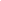 